 Name________________________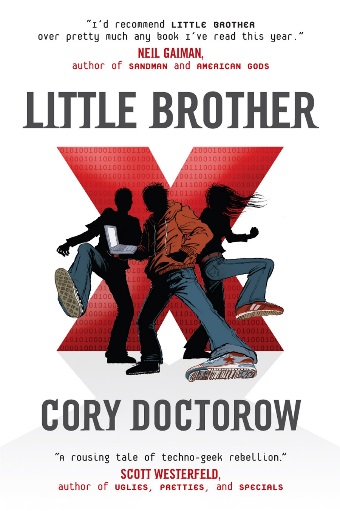 						 	 Date____________ Period________		Little Brother Acronym Challenge		Complete the following Acronyms with their non--abbreviated 		components.1. DHS		Department of ___________________     _____________________.2. ARG		_____________________   Reality __________________________.3. LARP	___________	Action ________________ Role ________________.4. TOR		The ___________________________    _________________________.5. IM		___________________________       Messaging.6. NPR		__________________________  Public ___________________________.7. MAME	Multiple____________________         ______________________ Emulator.8. ISP		Internet  ______________________________     ______________________.9. NSA		________________________  Security ______________________________.10. EFF		Electronic ________________________________________ Federation.11. SMTP 	Simple ___________________Transport _________________________.12. DNS	Domain	Name		___________________________________.13. CHP	California 	________________________________  __________________.14. PvP		Player	versus ___________________________________________________.15. ACLU	_____________________ Civil  Liberties ________________________________.Little Brother Acronym ChallengeAnswer Sheet.Department of Homeland SecurityAlternative Reality GameLive Action Role PlayingThe Onion RouterInstant MessagingNational Public RadioMultiple Arcade Machine EmulatorInternet Service ProviderNational Security AgencyElectronic Frontier FederationSimple Mail TransportDomain Name ServiceCalifornia Highway PatrolPlayer Versus Player CombatAmerican Civil Liberties Union 